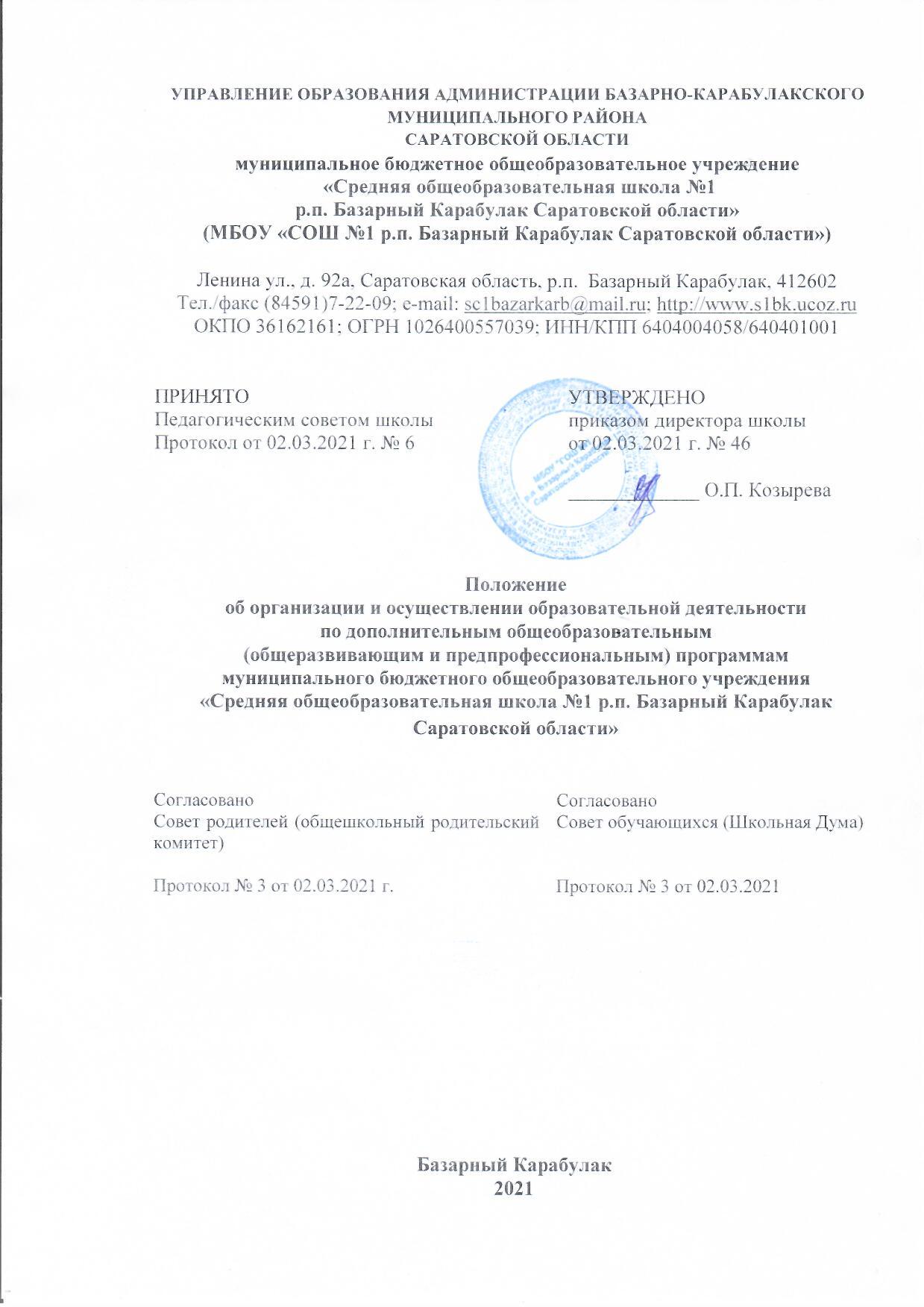 УПРАВЛЕНИЕ ОБРАЗОВАНИЯ АДМИНИСТРАЦИИ БАЗАРНО-КАРАБУЛАКСКОГО МУНИЦИПАЛЬНОГО РАЙОНА САРАТОВСКОЙ ОБЛАСТИмуниципальное бюджетное общеобразовательное учреждение «Средняя общеобразовательная школа №1 р.п. Базарный Карабулак Саратовской области»(МБОУ «СОШ №1 р.п. Базарный Карабулак Саратовской области»)Ленина ул., д. 92а, Саратовская область, р.п.  Базарный Карабулак, 412602Тел./факс (84591)7-22-09; e-mail: sc1bazarkarb@mail.ru; http://www.s1bk.ucoz.ruОКПО 36162161; ОГРН 1026400557039; ИНН/КПП 6404004058/640401001Положениеоб организации и осуществлении образовательной деятельности
по дополнительным общеобразовательным 
(общеразвивающим и предпрофессиональным) программам 
муниципального бюджетного общеобразовательного учреждения «Средняя общеобразовательная школа №1 р.п. Базарный Карабулак Саратовской области»Базарный Карабулак 20211. Общие положения1.1. Настоящее положение об организации и осуществлении образовательной деятельности по дополнительным общеобразовательным (общеразвивающим и предпрофессиональным) программам МБОУ «СОШ № 1 р.п. Базарный Карабулак Саратовской области» (далее – Положение) разработано в соответствии с Федеральным законом от 29.12.2012 № 273-ФЗ «Об образовании в Российской Федерации», приказом Минпросвещения от 09.11.2018 № 196 «Об утверждении Порядка организации и осуществления образовательной деятельности по дополнительным общеобразовательным программам», СП 2.4.3648-20 «Санитарно-эпидемиологические требования к организациям воспитания и обучения, отдыха и оздоровления детей и молодежи», СанПиН 1.2.3685-21 «Гигиенические нормативы и требования к обеспечению безопасности и (или) безвредности для человека факторов среды обитания», приказом Минобрнауки от 23.08.2017 № 816 «Об утверждении Порядка применения организациями, осуществляющими образовательную деятельность, электронного обучения, дистанционных образовательных технологий при реализации образовательных программ», уставом МБОУ «СОШ № 1р.п. Базарный Карабулак Саратовской области» (далее – школа).1.2. Положение регулирует организацию и осуществление образовательной деятельности по дополнительным общеразвивающим и предпрофессиональным программам школы (далее – образовательные программы), в том числе особенности организации образовательной деятельности для обучающихся с ограниченными возможностями здоровья и детей-инвалидов.1.3. Положение является обязательным к исполнению для структурных подразделений школы, осуществляющих деятельность по образовательным программам.2. Формирование и утверждение образовательных программ2.1. В школе реализуются образовательные программы различной направленности: технической, естественнонаучной, физкультурно-спортивной, художественной, туристско-краеведческой, социально-гуманитарной.2.2. Требования к структуре образовательных программ.2.2.1. Общеразвивающие образовательные программы формируются с учетом пункта 9 статьи 2 Федерального закона об образовании. Структура общеразвивающих образовательных программ должна включать:а) титульный лист: наименование школы; где, когда и кем утверждена образовательная программа; название образовательной программы, которая отражает ее содержание и направленность; возраст детей, на которых рассчитана образовательная программа; срок реализации образовательной программы; Ф. И. О., должность автора (авторов) образовательной программы; год разработки дополнительной образовательной программы. Титульный лист оформляется по форме, которую приводит Минобрнауки в приложении 1 к письму от 18.11.2015 № 09-3242;б) пояснительную записку: общая характеристика образовательной программы, которая отражает актуальность и новизну, цели и задачи, уровень сложности, направленность, категорию обучающихся, объем и срок освоения образовательной программы, форму обучения, отличительные особенности (при наличии), условия реализации образовательной программы, планируемые результаты;в) содержание образовательной программы:учебный план, который составлен по форме, указанной в приложении 2 письма Минобрнауки от 18.11.2015 № 09-3242. План может быть составлен на весь период освоения образовательной программы или на учебный год, если срок реализации образовательной программы составляет более двух лет. В плане должны быть прописаны: перечень, трудоемкость и содержание видов учебной деятельности обучающихся, формы аттестации;календарный учебный график, который составлен по форме, указанной в приложении 3 письма Минобрнауки от 18.11.2015 № 09-3242. График должен содержать: месяц, число и время проведения занятия, форму проведения занятия, количество часов, тему занятия, место проведения и форму контроля.Также в содержание образовательной  программы в зависимости от ее назначения могут входить рабочие программы курсов, дисциплин или иных компонентов, и при наличии условий, указанных в пункте 4.5 настоящего Положения, – индивидуальные учебные планы;г) организационно-педагогические условия:кадровые условия: численность и Ф. И. О. преподавателей, вспомогательного и обслуживающего персонала, уровень их образования;материально-технические: помещение, учебное оборудование;учебно-методические: наглядные пособия, учебные средства, расходные материалы;д) оценку качества освоения образовательной программы: формы текущего контроля, формы промежуточной и итоговой аттестации (при наличии), примерный перечень контрольных вопросов, критерии оценки, зачета/незачета, иные компоненты.2.2.2. Структура предпрофессиональных образовательных программ разрабатывается в соответствии с федеральными государственными требованиями.2.3. Разработка образовательных программ.2.3.1. Образовательные программы формируют педагоги школы, реализующие образовательные программы. При необходимости к разработке привлекается заместитель диретора по воспитательной работе.2.3.2. Образовательные программы разрабатываются с учетом пожеланий обучающихся и их родителей (законных представителей). Для обучающихся с ОВЗ и детей-инвалидов при формировании образовательной программы учитываются особенности их психофизического развития.2.3.3. Для утверждения образовательных программ ответственные работники готовят:служебную записку на имя директора школы с обоснованием необходимости открытия новой образовательной программы. Служебная записка подписывается разработчиком образовательной программы и заместителем директора по воспитательной работе;проект образовательной программы, составленной с учетом требований, указанных в пункте 2.2 настоящего раздела.2.4. Согласование образовательных программ.2.4.1. Разработанный проект образовательной программы предоставляется на проверку и согласование заместителю директора по учебно-воспитательной работе.Проект образовательной программы, сформированной для обучающихся с ОВЗ и детей-инвалидов, дополнительно предоставляется на согласование психолого-медико- педагогической комиссии.2.4.2. На последней стадии согласования проект образовательной программы предоставляется на рассмотрение педагогическому совету школы.2.5. Утверждение и пересмотр образовательных программ.2.5.1. Образовательную программу утверждает директор школы.2.5.2. Утвержденные образовательные программы размещаются на информационном стенде и официальном сайте школы.2.5.3. Оригинал утвержденной образовательной программы хранится у директора школы, копии - у педагогов и заместителя директора по воспитательной работе.2.5.4. Ответственные работники обязаны ежегодно и по мере необходимости обновлять образовательные программы с учетом развития науки, техники, культуры, экономики, технологии и социальной сферы.3. Прием на обучение и отчисление обучающихся3.1. К освоению образовательных программ допускаются обучающиеся школы в возрасте от 6,5 до 18 лет без предъявления требований к уровню образования, если иное не обусловлено спецификой реализуемой образовательной программы. При наличии свободных мест к обучению допускаются обучающиеся из других общеобразовательных организаций.3.2. Прием на обучение.3.2.1. Прием обучающихся и их обучение осуществляются по мере комплектования групп в течение календарного года, включая каникулярное время, в порядке, предусмотренном разделом 6 Правил приема на обучение в МБОУ «СОШ №1 р.п. Базарный Карабулак Саратовской области», утвержденных приказом МБОУ «СОШ № 1р.п. Базарный Карабулак Саратовской области» от 22.09.2020 № 209.3.2.2. Информация о сроках приема документов размещается на информационном стенде и официальном сайте школы. Набор обучающихся объявляется только при наличии утвержденной образовательной программы.3.2.3. Для поступления на обучение по образовательным программам на платной основе с обучающимся и (или) с физическим или юридическим лицом, обязующимся оплатить обучение обучающегося, зачисляемого на обучение, заключается договор на оказание платных образовательных услуг.3.2.4. Зачисление обучающихся на обучение осуществляется приказом директора школы.3.3. Отчисление.3.3.1. Отчисление обучающихся производится:а) в связи с окончанием срока обучения по образовательной программе или при переводе обучающегося в другую образовательную организацию;б) по инициативе обучающегося или родителей (законных представителей);в) по инициативе школы:при грубом нарушении устава школы и правил поведения обучающихся. Отчисление проводится в качестве меры дисциплинарного взыскания к обучающимся старше 15 лет;в случае нарушения порядка приема по вине обучающегося;г) по обстоятельствам, не зависящим от воли сторон, в том числе:в случае ликвидации школы;при аннулировании или приостановлении действия лицензии на образовательную деятельность;в связи со смертью обучающегося.3.3.2. Отчисление обучающихся оформляется приказом директора школы.3.4. Восстановление обучающихся на обучение не проводится.ПРИНЯТО                              Педагогическим советом школыПротокол от 02.03.2021 г. № 6УТВЕРЖДЕНОприказом директора школыот 02.03.2021 г. № 46 _____________ О.П. КозыреваСогласованоСовет родителей (общешкольный родительский комитет)Протокол № 3 от 02.03.2021 г.СогласованоСовет обучающихся (Школьная Дума)Протокол № 3 от 02.03.2021